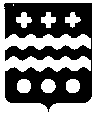 РОССИЙСКАЯ ФЕДЕРАЦИЯСОБРАНИЕ ДЕПУТАТОВ МОЛОКОВСКОГО РАЙОНА
ТВЕРСКОЙ ОБЛАСТИРЕШЕНИЕ30.07.2015 года                       п. Молоково                                       № 83О внесении изменений  в решениеСобрания депутатов  Молоковского районаот 22.12.2014 года №61    «О бюджете Молоковского района на 2015год и на плановый период 2016 и 2017 годов»         В соответствии со ст.9 Бюджетного кодекса Российской Федерации, ст. 52 Федерального закона от 06.10.2003 г. №131-ФЗ «Об общих принципах организации местного самоуправления в Российской Федерации», п.2, ст. 50 Устава муниципального образования «Молоковский район»Собрание депутатов РЕШИЛО:Статья 1. Внести следующие изменения в решение Собрания депутатов Молоковского района №61 от 22.12.2014 года «О бюджете Молоковского района на 2015 год и на плановый период 2016 и 2017 годов»1.Статьи 1 пункт 1 изложить в следующей редакции:     «1.Утвердить основные характеристики бюджета Молоковского района на 2015 год:1)общий объём доходов бюджета Молоковского района в сумме 100907,7 тыс. руб. 2)общий объём расходов бюджета Молоковского района в сумме 105130,7 тыс. руб.3)дефицит бюджета Молоковского района в сумме 4223,0  тыс. руб.»2.Статью 12 изложить в следующей редакции:       Утвердить в составе расходов бюджета Молоковского района средства на создание резервного фонда Администрации Молоковского района в 2015 в сумме  133,6  тыс. руб., в 2016 году в сумме 250,0 тыс. руб., в 2017 году в сумме 250,0 тыс. руб.3.Приложение №1 к Решению Собрания депутатов Молоковского района «Источники финансирования дефицита местного бюджета Молоковского района на 2015 год и на плановый период 2016 и 2017 годов» изложить в новой редакции согласно приложению №1 к настоящему Решению.4.Приложение №3 к Решению Собрания депутатов Молоковского района «Главные администраторы доходов местного бюджета на 2015 год и на плановый период 2016 и 2017 годов – органы местного самоуправления МО Молоковский район и созданные ими бюджетные учреждения» изложить в новой редакции согласно приложению №2 к настоящему Решению.5.Приложение №5 к Решению Собрания депутатов Молоковского района «Главные администраторы доходов  бюджетов поселений  на 2015 год и на плановый период 2016 и 2017 годов – органы местного самоуправления МО Молоковский район» изложить в новой редакции согласно приложению №3 к настоящему Решению.6.Приложение №7 к Решению Собрания депутатов Молоковского района «Нормативы распределения доходов бюджета муниципального района и бюджетов поселений Молоковского района Тверской области на 2015 год и на плановый период 2016 и 2017 годов» изложить в новой редакции согласно приложению №4 к настоящему Решению.7.Приложение №8 к Решению Собрания депутатов Молоковского района «Прогнозируемые доходы местного бюджета по группам, подгруппам, статьям, подстатьям и элементам доходов классификации доходов бюджетов Российской Федерации на 2015 год и на плановый период 2016 и 2017 годов»  изложить в новой редакции согласно приложению №5 к настоящему Решению.8.Приложение №9 к Решению Собрания депутатов Молоковского района «Распределение бюджетных ассигнований районного бюджета по разделам и подразделам классификации расходов бюджета на 2015 год и на плановый период 2016 и 2017 годов» изложить в новой редакции согласно приложению №6 к настоящему Решению.9.Приложение №10 к Решению Собрания депутатов Молоковского района «Ведомственная структура расходов районного бюджета  на 2015 год» изложить в новой редакции согласно приложению №7 к настоящему Решению.10.Приложение №12 к Решению Собрания депутатов Молоковского района «Распределение бюджетных ассигнований на реализацию муниципальных программ Молоковского района и не программным направлениям деятельности по главным распорядителям средств районного бюджета на 2015 год» изложить в новой редакции согласно приложению №8 к настоящему Решению. Статья 2. Настоящее решение вступает в силу со дня подписания и подлежит немедленному опубликованию. Глава Молоковского района:                                                       А.П. Ефименко   Приложение№1                                                                                                                                                                                                                                                                          к Решению Собрания депутатов Молоковского района  от 30.07.2015 №83«О внесении изменений  в решение Собрания депутатов  Молоковского районаот 22.12.2014 года №61    «О бюджете Молоковского района на 2015 год и на плановый период 2016 и 2017 годов»Приложение№1                                                                                                                                                                                                                                                                          к Решению Собрания депутатов Молоковского района №61 от 22.12.2014 г.    «О бюджете Молоковского района на 2015 год и на плановый период 2016 и 2017 годов»Источники финансирования дефицита местного бюджетаМолоковского района на 2015 год и на плановый период 2016 и 2017 годов.   Приложение№2                                                                                                                                                                                                                                                                          к Решению Собрания депутатов Молоковского района  от 30.07.2015 №83«О внесении изменений  в решение Собрания депутатов  Молоковского районаот 22.12.2014 года №61    «О бюджете Молоковского района на 2015 год и на плановый период 2016 и 2017 годов»Приложение№3                                                                                                                                                                                                                                                                          к Решению Собрания депутатов Молоковского района №61 от 22.12.2014 г.    «О бюджете Молоковского района на 2015 год и на плановый период 2016 и 2017 годов»Главные администраторы доходов местного бюджета на 2015 год и на плановый период 2016 и 2017 годов – органы местного самоуправления  МО Молоковский район и созданные ими бюджетные учрежденияПриложение№3                                                                                                                                                                                                                                                                          к Решению Собрания депутатов Молоковского района  от 30.07.2015 №83«О внесении изменений  в решение Собрания депутатов  Молоковского районаот 22.12.2014 года №61    «О бюджете Молоковского района на 2015 год и на плановый период 2016 и 2017 годов»Приложение№5                                                                                                                                                                                                                                                                          к Решению Собрания депутатов Молоковского района №61 от 22.12.2014 г.    «О бюджете Молоковского района на 2015 год и на плановый период 2016 и 2017 годов»Главные администраторы доходов  бюджетов  поселений на 2015 год и на плановый период 2016 и 2017 годов – органы местного самоуправления МО Молоковский район Приложение№4                                                                                                                                                                                                                                                                          к Решению Собрания депутатов Молоковского района  от 30.07.2015 №83«О внесении изменений  в решение Собрания депутатов  Молоковского районаот 22.12.2014 года №61    «О бюджете Молоковского района на 2015 год и на плановый период 2016 и 2017 годов»Приложение№7                                                                                                                                                                                                                                                                          к Решению Собрания депутатов Молоковского района №61 от 22.12.2014 г.    «О бюджете Молоковского района на 2015 год и на плановый период 2016 и 2017 годов»Нормативы распределения доходов бюджета муниципального района и бюджетов поселений Молоковского района Тверской области  на 2015 год и на плановый период 2016 и 2017 годов(в процентах)Приложение№5                                                                                                                                                                                                                                                                          к Решению Собрания депутатов Молоковского района  от 30.07.2015 №83«О внесении изменений  в решение Собрания депутатов  Молоковского районаот 22.12.2014 года №61    «О бюджете Молоковского района на 2015 год и на плановый период 2016 и 2017 годов»Приложение№8                                                                                                                                                                                                                                                                          к Решению Собрания депутатов Молоковского района №61 от 22.12.2014 г.    «О бюджете Молоковского района на 2015 год и на плановый период 2016 и 2017 годов»Прогнозируемые  доходы  местного бюджета по группам, подгруппам, статьям, подстатьям и элементам доходов классификации доходов бюджетов Российской Федерации на 2015 год и на плановый период 2016 и 2017 годов   Приложение №6к Решению Собрания депутатов Молоковского района  от 30.07.2015  №83«О внесении изменений  в решение Собрания депутатов  Молоковского районаот 22.12.2014 года №61    «О бюджете Молоковского района на 2015 год и на плановый период 2016 и 2017 годов»   Приложение №9к Решению Собрания депутатов Молоковского района №61 от 22.12.2014 г.    «О бюджете Молоковского района на 2015 год и на плановый период 2016 и 2017 годов»Распределение бюджетных ассигнований районного бюджета по разделам и подразделам классификации расходов бюджета на 2015 год и на плановый период 2016 и 2017 годовКодНаименованиеСумма (тыс. руб.)Сумма (тыс. руб.)Сумма (тыс. руб.)КодНаименование2015 год2016 год2017год 000 01 05 00 00 00 0000 000Изменение остатков  средств на счетах по учёту средств бюджета 4223,000000 01 05 00 00 00 0000 500Увеличение  остатков   средств  бюджетов -100907,7-96903,3-98019,9000 01 05 02 00 00 0000 500Увеличение прочих  остатков     средств бюджетов -100907,7-96903,3-98019,9000 01 05 02 01 00 0000 510Увеличение прочих остатков денежных средств бюджетов-100907,7-96903,3-98019,9000 01 05 02 01 05 0000 510Увеличение прочих остатков денежных средств бюджетов муниципальных районов-100907,7-96903,3-98019,9000 01 05 00 00 00 0000 600Уменьшение  остатков  средств бюджетов105130,796903,3 98019,9000 01 05 01 00 00 0000 600Уменьшение остатков финансовых резервов бюджетов105130,796903,398019,9000 01 05 02 01 00 0000 610Уменьшение прочих остатков денежных средств бюджетов105130,796903,398019,9000 01 05 02 01 05 0000 610Уменьшение прочих  остатков   денежных   средств   бюджетов   муниципальных районов105130,796903,398019,9ИТОГО источников внутреннего финансирования дефицитов бюджетов 4223,000Код бюджетной классификации Российской ФедерацииКод бюджетной классификации Российской ФедерацииНаименованиеГлавногоадминистратора доходовДоходов местного бюджета муниципального районаНаименование692Финансовый отдел администрации Молоковского района6921 11 03050 05 0000 120Проценты, полученные от предоставления бюджетных кредитов внутри страны за счёт средств бюджетов муниципальных районов6921 13 01995 05 0000 130Прочие доходы от оказания платных услуг (работ) получателями средств бюджетов муниципальных районов6921 13 02995 05 0000 130Прочие доходы от компенсации затрат бюджетов муниципальных районов6921 16 23051 05 0000 140Доходы от возмещения ущерба при возникновении страховых случаев по обязательному страхованию гражданской ответственности, когда выгодоприобретателями выступают получатели средств бюджетов муниципальных районов6921 16 32000 05 0000 140Денежные взыскания, налагаемые в возмещение ущерба, причинённого в результате незаконного или нецелевого использования бюджетных средств (в части бюджетов муниципальных районов)6921 17 01050 05 0000 180Невыясненные поступления, зачисляемые в бюджеты муниципальных районов6921 17 05050 05 0000 180Прочие неналоговые доходы  бюджетов муниципальных районов6922 02 01001 05 0000 151Дотации бюджетам муниципальных районов на выравнивание уровня бюджетной обеспеченности6922 02 01003 05 0000 151Дотации бюджетам  муниципальных районов на поддержку мер по обеспечению сбалансированности бюджетов6922 02 01999 05 0000 151Прочие дотации бюджетам муниципальных районов6922 02 02999 05 0000 151Прочие субсидии бюджетам муниципальных районов6922 02 02999 05 2058 151Субсидии бюджетам на выравнивание обеспеченности муниципальных образований по реализации ими их отдельных расходных обязательств6922 02 03999 05 0000 151Прочие субвенции бюджетам муниципальных районов6922 02 03999 05 2150 151Прочие субвенции на осуществление отдельных государственных полномочий по компенсации части расходов граждан на оплату коммунальных услуг в связи с ростом платы за данные услуги6922 02 04014 05 0000 151Межбюджетные трансферты, передаваемые бюджетам муниципальных районов из бюджетов поселений на осуществление части полномочий по решению вопросов местного значения в соответствии с заключенными соглашениями6922 02 04999 05 0000 151Прочие межбюджетные трансферты, передаваемые бюджетам муниципальных районов 6922 02 04999 05 2004 151Прочие межбюджетные трансферты, передаваемые бюджетам муниципальных районов (резервный фонд субъектов)6922 02 04999 05 2164 151Прочие межбюджетные трансферты, средства на реализацию мероприятий по обращениям, поступающим к депутатам Законодательного собрания6922 08 05000 05 0000 180Перечисления из бюджетов муниципальных районов ( в бюджеты муниципальных районов) для осуществления возврата (зачёта) излишне уплаченных или излишне взысканных сумм налогов, сборов и иных платежей, а также сумм процентов за несвоевременное осуществление такого возврата и процентов, начисленных на излишне взысканные суммы6922 19 05000 05 0000 151Возврат остатков субсидий, субвенций и иных межбюджетных трансфертов, имеющих целевое назначение, прошлых лет, из бюджетов муниципальных районов675Районный отдел образования Молоковского района6751 13 01995 05 0000 130Прочие доходы от оказания платных услуг (работ) получателями средств бюджетов муниципальных районов6751 13 02065 05 0000 130Доходы, поступающие в порядке возмещения расходов, понесённых в связи с эксплуатацией имущества муниципальных районов6751 13 02995 05 0000 130Прочие доходы от компенсации затрат бюджетов муниципальных районов6751 16 23051 05 0000 140Доходы от возмещения ущерба при возникновении страховых случаев по обязательному страхованию гражданской ответственности, когда выгодоприобретателями выступают получатели средств бюджетов муниципальных районов6751 16 90050 05 0000 140Прочие поступления от денежных взысканий (штрафов) и иных сумм в возмещение ущерба, зачисляемые в  бюджеты муниципальных районов6751 17 01050 05 0000 180Невыясненные поступления, зачисляемые в бюджеты муниципальных районов6752 02 02051 05 1038 151Субсидии бюджетам муниципальных районов на реализацию Государственной программы «Доступная среда на 2011 – 2015 годы» за счёт средств федерального бюджета 6752 02 02204 05 0000 151Субсидии бюджетам муниципальных районов на модернизацию региональных систем дошкольного образования 6752 02 02999 05 2011 151Субсидии бюджетам муниципальных образований на обеспечение комплексной безопасности зданий и помещений, находящихся в муниципальной собственности и используемых для размещения общеобразовательных учреждений6752 02 02999 05 2012 151Субсидии бюджетам на организацию обеспечения учащихся начальных классов муниципальных общеобразовательных учреждений горячим питанием6752 02 02999 05 2013 151Субсидии бюджетам на приобретение школьных автобусов по отрасли «Образование»6752 02 02999 05 2014 151Субсидии бюджетам на проведение капитального ремонта зданий и помещений, находящихся в муниципальной собственности и используемых для размещения дошкольных  образовательных учреждений6752 02 02999 05 2071 151Прочие субсидии на организацию отдыха детей в каникулярное время6752 02 02999 05 2093 151Субсидии бюджетам муниципальных образований на создание условий для предоставления транспортных услуг населению и организации транспортного обслуживания населения между поселениями в границах муниципального района в части обеспечения подвоза учащихся, проживающих в сельской местности, к месту обучения и обратно6752 02 02999 05 2121 151Прочие субсидии по созданию условий для развития системы отдыха и оздоровления детей6752 02 02999 05 2124 151Субсидии бюджетам муниципальных районов на реализацию мероприятий государственной программы Российской Федерации «Доступная среда на 2011 – 2015 годы» за счёт средств областного бюджета6752 02 02999 05 2137 151Субсидии бюджетам на повышение заработной платы педагогическим работникам муниципальных образовательных учреждений, реализующих основную общеобразовательную программу дошкольного образования6752 02 02999 05 2141 151Субсидии на повышение заработной платы педагогическим работникам муниципальных учреждений дополнительного образования детей6752 02 02999 05 2159 151Субсидии бюджетам  на обеспечение комплексной безопасности зданий и помещений, находящихся в муниципальной собственности и используемых для размещения дошкольных образовательных организаций6752 02 02999 05 2169 151Субсидии бюджетам муниципальных районов на модернизацию региональных систем дошкольного образования за счёт средств областного бюджета6752 02 02999 05 2173 151Субсидии бюджетам муниципальных районов  на оснащение дополнительно введённых мест в муниципальных образовательных организациях, реализующих общеобразовательные программы дошкольного образования, в рамках комплекса мероприятий по модернизации региональной системы дошкольного образования6752 02 03029 05 0000 151Субвенции бюджетам муниципальных районов на компенсацию части платы, взимаемой с родителей (законных представителей) за присмотр и уход за детьми, посещающими образовательные организации, реализующие образовательные программы дошкольного образования6752 02 03078 05 0000 151Субвенции бюджетам муниципальных районов на модернизацию региональных систем общего образования6752 02 03999 05 2016 151Субвенции бюджетам на обеспечение государственных гарантий прав на получение общедоступного и бесплатного дошкольного, начального общего, основного общего, среднего общего образования в муниципальных общеобразовательных организациях, обеспечение дополнительного образования детей в муниципальных общеобразовательных организациях Тверской области6752 02 03999 05 2153 151Субвенции бюджетам на обеспечение государственных гарантий прав на получение общедоступного и бесплатного дошкольного образования в муниципальных дошкольных образовательных организациях Тверской области6752 02 04999 05 2119 151Прочие межбюджетные трансферты на стимулирование инновационной деятельности педагогических работников и образовательных учреждений Тверской области; поддержку и развитие творческих способностей и учебно-исследовательских умений учащихся и студентов6752 02 04999 05 2164 151Прочие межбюджетные трансферты, передаваемые бюджетам муниципальных районов (прочие межбюджетные трансферты, средства на реализацию мероприятий по обращениям, поступающим к депутатам Законодательного собрания)6752 19 05000 05 0000 151Возврат остатков субсидий, субвенций и иных межбюджетных трансфертов, имеющих целевое назначение, прошлых лет, из бюджетов муниципальных районов656Отдел культуры, молодёжной политики, спорта и туризма администрации Молоковского района6561 13 01995 05 0000 130Прочие доходы от оказания платных услуг (работ) получателями средств бюджетов муниципальных районов 6561 13 02065 05 0000 130Доходы, поступающие в порядке возмещения расходов, понесённых в связи с эксплуатацией имущества муниципальных районов6561 13 02995 05 0000 130Прочие доходы от компенсации затрат бюджетов муниципальных районов6561 16 23051 05 0000 140Доходы от возмещения ущерба при возникновении страховых случаев по обязательному страхованию гражданской ответственности, когда выгодоприобретателями выступают получатели средств бюджетов муниципальных районов6561 16 90050 05 0000 140Прочие поступления от денежных взысканий (штрафов) и иных сумм в возмещение ущерба, зачисляемые в  бюджеты муниципальных районов6561 17 01050 05 0000 180Невыясненные поступления, зачисляемые в бюджеты муниципальных районов6562 07 05030 05 0000 180Прочие безвозмездные поступления в бюджеты муниципальных районов6562 02 02999 05 2078 151Субсидии бюджетам на проведение противопожарных мероприятий и ремонт зданий и помещений, находящихся в муниципальной собственности и используемых для размещения учреждений культуры6562 02 02999 05 2094 151Субсидии бюджетам на приобретение музыкальных инструментов для муниципальных детских школ искусств, музыкальных школ6562 02 02999 05 2115 151Субсидии бюджетам муниципальных образований на комплектование библиотечных фондов6562 02 02999 05 2138 151Субсидии бюджетам на повышение заработной платы работникам муниципальных учреждений культуры Тверской области6562 02 02999 05 2141 151Субсидии на повышение заработной платы педагогическим работникам муниципальных учреждений дополнительного образования детей6562 02 02999 05 2147 151Субсидии на повышение заработной платы педагогическим работникам муниципальных учреждений дополнительного образования детей в сфере культуры6562 02 03999 05 0000 151Прочие субвенции бюджетам муниципальных районов6562 02 04025 05 0000 151Межбюджетные трансферты, передаваемые бюджетам на комплектование книжных фондов библиотек муниципальных образований-федеральный бюджет6562 02 04041 05 0000 151Межбюджетные трансферты, передаваемые бюджетам муниципальных районов, на подключение общедоступных библиотек Российской Федерации к сети Интернет и развитие системы библиотечного дела с учётом задачи расширения информационных технологий и оцифровки6562 02 04999 05 2164 151Прочие межбюджетные трансферты, передаваемые бюджетам муниципальных районов (прочие межбюджетные трансферты, средства на реализацию мероприятий по обращениям, поступающим к депутатам Законодательного собрания)6562 19 05000 05 0000 151Возврат остатков субсидий, субвенций и иных межбюджетных трансфертов, имеющих целевое назначение, прошлых лет, из бюджетов муниципальных районов619Комитет по управлению имуществом Молоковского района619 1 11 05013 10 0000 120Доходы, получаемые в виде арендной платы за земельные участки, государственная собственность на которые не разграничена и которые расположены в границах сельских поселений, а также средства от продажи права на заключение договоров аренды указанных земельных участков619 1 11 05013 13 0000 120Доходы, получаемые в виде арендной платы за земельные участки, государственная собственность на которые не разграничена и которые расположены в границах городских поселений, а также средства от продажи права на заключение договоров аренды указанных земельных участков619 1 11 05025 05 0000 120Доходы, получаемые в виде арендной платы, а также средства от продажи права на заключение договоров аренды за земли, находящиеся в собственности муниципальных районов (за исключением земельных участков муниципальных бюджетных и автономных учреждений)6191 11 05035 05 0000 120Доходы от сдачи в аренду имущества, находящегося в оперативном управлении  органов управления муниципальных районов и созданных ими учреждений и в хозяйственном ведении муниципальных унитарных предприятий6191 11 05075 05 0000 120Доходы от сдачи в аренду имущества, составляющего казну муниципальных районов (за исключением земельных участков)6191 11 05313 10 0000 120Плата по соглашениям об установлении сервитута, заключенным органами местного самоуправления муниципальных районов, государственными или муниципальными предприятиями либо государственными или муниципальными учреждениями в отношении земельных участков, государственная собственность на которые не разграничена и которые расположены в границах сельских поселений6191 11 05313 13 0000 120Плата по соглашениям об установлении сервитута, заключенным органами местного самоуправления муниципальных районов, государственными или муниципальными предприятиями либо государственными или муниципальными учреждениями в отношении земельных участков, государственная собственность на которые не разграничена и которые расположены в границах городских поселений6191 11 05314 10 0000 120Плата по соглашениям об установлении сервитута, заключенным органами местного самоуправления сельских поселений, государственными или муниципальными предприятиями либо государственными или муниципальными учреждениями в отношении земельных участков, государственная собственность на которые не разграничена и которые расположены в границах сельских поселений6191 11 05314 13 0000 120Плата по соглашениям об установлении сервитута, заключенным органами местного самоуправления городских поселений, государственными или муниципальными предприятиями либо государственными или муниципальными учреждениями в отношении земельных участков, государственная собственность на которые не разграничена и которые расположены в границах городских поселений6191 11 05325 05 0000 120Плата по соглашениям об установлении сервитута, заключенным органами местного самоуправления муниципальных районов, государственными или муниципальными предприятиями либо государственными или муниципальными учреждениями в отношении земельных участков, находящихся в собственности муниципальных районов6191 11 09045 05 0000 120Прочие поступления от использования имущества, находящегося в  собственности муниципальных районов  (за исключением имущества муниципальных бюджетных и автономных учреждений, а также имущества муниципальных унитарных предприятий, в т. ч. казённых)6191 14 06013 10 0000 430Доходы от продажи земельных участков, государственная собственность на которые не разграничена и которые расположены в границах сельских  поселений6191 14 06013 13 0000 430Доходы от продажи земельных участков, государственная собственность на которые не разграничена и которые расположены в границах городских поселений6191 14 06313 10 0000 430Плата за увеличение площади земельных участков, находящихся в частной собственности, в результате перераспределения таких земельных участков и земель (или) земельных участков, государственная собственность на которые не разграничена и которые расположены в границах сельских поселений6191 14 06313 13 0000 430Плата за увеличение площади земельных участков, находящихся в частной собственности, в результате перераспределения таких земельных участков и земель (или) земельных участков, государственная собственность на которые не разграничена и которые расположены в границах городских поселений6191 14 06325 05 0000 430Плата за увеличение площади земельных участков, находящихся в частной собственности, в результате перераспределения таких земельных участков и земельных участков, находящихся в собственности муниципальных районов6191 17 01050 05 0000 180Невыясненные поступления, зачисляемые в бюджеты муниципальных районов6191 17 05050 05 0000 180Прочие неналоговые доходы  бюджетов муниципальных районов601Администрация Молоковского района6011 08 07150 01 1000 110Государственная пошлина за выдачу разрешения на установку рекламной конструкции - сумма платежа (перерасчёты, недоимка и задолженность по соответствующему платежу, в том числе по отменённому)6011 08 07150 01 4000 110Государственная пошлина за выдачу разрешения на установку рекламной конструкции – прочие поступления6011 08 07174 01 1000 110Государственная пошлина за выдачу органом местного самоуправления муниципального района специального разрешения на движение по автомобильным дорогам транспортных средств, осуществляющих перевозки опасных, тяжеловесных и (или) крупногабаритных грузов, зачисляемая в бюджеты муниципальных районов- текущие платежи, недоимка6011 08 07174 01 4000 110Государственная пошлина за выдачу органом местного самоуправления муниципального района специального разрешения на движение по автомобильным дорогам транспортных средств, осуществляющих перевозки опасных, тяжеловесных и (или) крупногабаритных грузов, зачисляемая в бюджеты муниципальных районов- прочие поступления6011 13 01995 05 0000 130Прочие доходы от оказания платных услуг (работ) получателями средств бюджетов муниципальных районов6011 13 02065 05 0000 130Доходы, поступающие в порядке возмещения расходов, понесённых в связи с эксплуатацией имущества муниципальных районов6011 13 02995 05 0000 130Прочие доходы от компенсации затрат бюджетов муниципальных районов6011 14 02052 05 0000 410Доходы от реализации имущества, находящегося в  оперативном управлении учреждений, находящихся в ведении органов управления муниципальных районов (за исключением имущества муниципальных автономных учреждений),  в части реализации основных средств по указанному имуществу601 1 14 02053 05 0000 410Доходы от реализации иного имущества, находящегося в  собственности муниципальных районов (за исключением имущества муниципальных бюджетных и автономных учреждений, а также имущества муниципальных унитарных предприятий, в т.ч. казённых),  в части реализации основных средств по указанному имуществу6011 14 02058 05 0000 410Доходы от реализации недвижимого имущества бюджетных, автономных учреждений, находящегося в собственности муниципальных районов, в части реализации основных средств6011 14 06025 05 0000 430Доходы от продажи земельных участков, находящихся в собственности муниципальных районов (за исключением земельных участков муниципальных бюджетных и автономных учреждений)6011 16 23051 05 0000 140Доходы от возмещения ущерба при возникновении страховых случаев по обязательному страхованию гражданской ответственности, когда выгодоприобретателями выступают получатели средств бюджетов муниципальных районов6011 16 51030 02 0000 140Денежные взыскания (штрафы), установленные законами субъектов Российской Федерации за несоблюдение муниципальных правовых актов, зачисляемые в бюджеты муниципальных районов6011 16 90050 05 0000 140Прочие поступления от денежных взысканий (штрафов) и иных сумм в возмещение ущерба, зачисляемые в  бюджеты муниципальных районов6011 17 01050 05 0000 180Невыясненные поступления, зачисляемые в бюджеты муниципальных районов6011 17 05050 05 0000 180Прочие неналоговые доходы  бюджетов муниципальных районов6012 02 02008 05 2042 151Субсидии бюджетам муниципальных районов на обеспечение жильём молодых семей6012 02 02051 05 1041 151Субсидии бюджетам муниципальных районов на обеспечение жильём молодых семей6012 02 02051 05 1038 151Субсидии бюджетам муниципальных районов на реализацию Государственной программы «Доступная среда на 2011-2015 годы» за счёт средств федерального бюджета6012 02 02999 05 2049 151Субсидии бюджетам муниципальных районов на поддержку редакций районных и городских газет6012 02 02999 05 2062 151Субсидии бюджетам муниципальных районов на развитие материально-технической базы редакций районных и городских газет6012 02 02999 05 2124 151Субсидии бюджетам муниципальных районов на реализацию мероприятий государственной программы российской Федерации «Доступная среда на 2011-2015 годы» за счёт средств областного бюджета6012 02 02999 05 2152 151Субсидии муниципальным образованиям Тверской области в рамках реализации региональной программы Тверской области «Доступная среда» на 2014-2015 годы6012 02 03003 05 1018 151Субвенции бюджетам муниципальных районов на государственную регистрацию актов гражданского состояния6012 02 03007 05 0000 151Субвенции бюджетам муниципальных районов на составление (изменение и дополнение) списков кандидатов в присяжные заседатели федеральных судов общей юрисдикции в РФ6012 02 03119 05 0000 151Субвенции бюджетам муниципальных районов на обеспечение предоставления жилых помещений детям – сиротам и детям, оставшимся без попечения родителей, лицам из их числа по договорам найма специализированных жилых помещений6012 02 03999 05 2015 151Субвенции бюджетам на реализацию государственных полномочий по созданию, исполнению полномочий и обеспечению деятельности комиссий по делам несовершеннолетних и защите их прав6012 02 03999 05 2070 151Субвенции бюджетам на осуществление органами местного самоуправления отдельных государственных полномочий Тверской области в сфере осуществления дорожной деятельности6012 02 03999 05 2114 151Прочие субвенции бюджетам муниципальных районов на осуществление государственных полномочий по созданию административных комиссий и определению перечня должностных лиц, уполномоченных составлять протоколы об админ. правонарушениях 6012 02 03999 05 2151 151Прочие субвенции бюджетам муниципальных районов на осуществление органами местного самоуправления отдельных государственных полномочий Тверской области по организации проведения на территории Тверской области мероприятий по предупреждению и ликвидации болезней животных, их лечению, защите населения от болезней, общих для человека и животных 6012 02 04999 05 2176 151Иные межбюджетные  трансферты  на проведение работ по восстановлению пришедших в негодность мемориальных сооружений и объектов, увековечивающих память погибших воинов6012 03 05020 05 0000 180Поступления от денежных пожертвований, предоставляемых государственными (муниципальными) организациями получателям средств бюджетов муниципальных районов6012 03 05099 05 0000 180Прочие безвозмездные поступления от государственных (муниципальных) организаций в бюджеты муниципальных районов601 2 04 05020 05 0000 180Поступления от денежных пожертвований, предоставляемых негосударственными организациями получателям средств бюджетов муниципальных районов6012 04 05099 05 0000 180Прочие безвозмездные поступления от негосударственных организаций в бюджеты муниципальных районов6012 07 05030 05 0000 180Прочие безвозмездные поступления в бюджеты муниципальных районов6012 19 05000 05 0000 151Возврат остатков субсидий, субвенций и иных межбюджетных трансфертов, имеющих целевое назначение, прошлых лет, из бюджетов  муниципальных районовКод бюджетной классификации Российской ФедерацииКод бюджетной классификации Российской ФедерацииНаименованиеГл.администратора доходовДоходов бюджетов поселенийНаименование692Финансовый отдел администрации Молоковского района6921 16 32000 10 0000 140Денежные взыскания, налагаемые в возмещение ущерба, причинённого в результате незаконного или нецелевого использования бюджетных средств ( в части бюджетов поселений)6921 16 32000 13 0000 140Денежные взыскания, налагаемые в возмещение ущерба, причинённого в результате незаконного или нецелевого использования бюджетных средств ( в части бюджетов городских поселений)6921 17 01050 10 0000 180Невыясненные поступления, зачисляемые в бюджеты поселений6921 17 01050 13 0000 180Невыясненные поступления, зачисляемые в бюджеты городских поселений6922 08 05000 10 0000 180Перечисления из бюджетов поселений (в бюджеты поселений) для осуществления возврата (зачета) излишне уплаченных или излишне взысканных сумм налогов, сборов и иных платежей, а также сумм процентов за несвоевременное осуществление такого возврата и процентов, начисленных на излишне взысканные суммы6922 08 05000 13 0000 180Перечисления из бюджетов городских поселений (в бюджеты городских поселений) для осуществления возврата (зачета) излишне уплаченных или излишне взысканных сумм налогов, сборов и иных платежей, а также сумм процентов за несвоевременное осуществление такого возврата и процентов, начисленных на излишне взысканные суммы619Комитет по управлению имуществом Молоковского района  6191 11 05013 13 0000 120Доходы, получаемые в виде арендной платы за земельные участки, государственная собственность на которые не разграничена и которые расположены в границах городских поселений, а также средства от продажи права на заключение договоров аренды указанных земельных участков6191 11 05313 13 0000 120Плата по соглашениям об установлении сервитута, заключенным органами местного самоуправления муниципальных районов, государственными или муниципальными предприятиями либо государственными или муниципальными учреждениями в отношении земельных участков, государственная собственность на которые не разграничена и которые расположены в границах городских поселений6191 11 05314 13 0000 120Плата по соглашениям об установлении сервитута, заключенным органами местного самоуправления городских поселений, государственными или муниципальными предприятиями либо государственными или муниципальными учреждениями в отношении земельных участков, государственная собственность на которые не разграничена и которые расположены в границах городских поселений 6191 14 06013 13 0000 430Доходы от продажи земельных участков, государственная собственность на которые не разграничена и которые расположены в границах городских поселений6191 14 06313 13 0000 430Плата за увеличение площади земельных участков, находящихся в частной собственности, в результате перераспределения таких земельных участков и земель (или) земельных участков, государственная собственность на которые не разграничена и которые расположены в границах городских поселенийНаименование доходаРайонный бюджетБюджет городского поселенияБюджет сельскогопоселения  В ЧАСТИ ПОГАШЕНИЯ ЗАДОЛЖЕННОСТИ И ПЕРЕРАСЧЕТОВ ПО ОТМЕНЕННЫМ НАЛОГАМ, СБОРАМ И ИНЫМ ОБЯЗАТЕЛЬНЫМ ПЛАТЕЖАМПрочие местные налоги и сборы, мобилизуемые на территориях муниципальных районов000 109 07053 05 0000 110100В ЧАСТИ ДОХОДОВ ОТ ИСПОЛЬЗОВАНИЯ ИМУЩЕСТВА, НАХОДЯЩЕГОСЯ В ГОС. И МУНИЦИП. СОБСТВЕННОСТИПроценты, полученные от предоставления бюджетных кредитов внутри страны за счет средств бюджетов муниципальных районов000 111 03050 05 0000 120100Доходы, получаемые в виде арендной платы за земельные участки, государственная собственность на которые не разграничена и которые расположены в границах поселений, а также средства от продажи права на заключение договоров аренды указанных земельных участков- с территории городского поселения,  000 111 05013 13 0000 120- с территории сельского поселения  000 111 05013 10 0000 1205010050Доходы, получаемые в виде арендной платы, а также средства от продажи права  на заключение договоров аренды за земли, находящиеся в собственности муниципальных районов (за исключением земельных участков муниципальных бюджетных и автономных учреждений)000 111 05025 05 000 120 100Доходы от сдачи в аренду имущества, находящегося в оперативном управлении  органов управления муниципальных районов и созданных ими учреждений (за исключением имущества муниципальных автономных учреждений)000 111 05035 05 0000 120100Доходы от сдачи в аренду имущества, составляющего казну муниципальных районов (за исключением земельных участков)000 111 05075 05 0000 120100Плата по соглашениям об установлении сервитута, заключенным органами местного самоуправления муниципальных районов, государственными или муниципальными предприятиями либо государственными или муниципальными учреждениями в отношении земельных участков, государственная собственность на которые не разграничена и которые расположены в границах - городских поселений000 111 05313 13 0000 120- сельских поселений000 111 05313 10 0000 1205010050Плата по соглашениям об установлении сервитута, заключенным органами местного самоуправления городских поселений, государственными или муниципальными предприятиями либо государственными или муниципальными учреждениями в отношении земельных участков, государственная собственность на которые не разграничена и которые расположены в границах - городских поселений000 111 05314 13 0000 120- сельских поселений000 111 05314 10 0000 1205010050Плата по соглашениям об установлении сервитута, заключенным органами местного самоуправления муниципальных районов, государственными или муниципальными предприятиями либо государственными или муниципальными учреждениями в отношении земельных участков, находящихся в собственности муниципальных районов000 111 05325 05 0000 120100Прочие поступления от использования  имущества, находящегося  в собственности муниципальных районов (за исключением имущества муниципальных бюджетных и автономных учреждений, а также имущества муниципальных унитарных предприятий, в том числе казённых  )000 111 09045 05 0000 120100В ЧАСТИ ДОХОДОВ ОТ ОКАЗАНИЯ ПЛАТНЫХ УСЛУГ И КОМПЕНСАЦИИ ЗАТРАТ ГОСУДАРСТВАПрочие доходы от оказания платных услуг (работ) получателями средств бюджетов000 113 01995 05 0000 130100Доходы, поступающие в порядке возмещения расходов, понесённых в связи с эксплуатацией имущества муниципальных районов000 113 02065 05 0000 130100Прочие доходы от компенсации затрат бюджетов муниципальных районов000 113 02995 05 0000 130100ДОХОДЫ ОТ ПРОДАЖИ МАТЕРИАЛЬНЫХ И НЕМАТЕРИАЛЬНЫХ АКТИВОВДоходы от реализации имущества, находящегося в  оперативном управлении учреждений, находящихся в ведении органов управления муниципальных районов (за исключением имущества муниципальных автономных учреждений),  в части реализации основных средств по указанному имуществу000 114 02052 05 0000 410100Доходы от реализации иного имущества, находящегося в  собственности муниципальных районов (за исключением имущества муниципальных бюджетных и автономных учреждений, а также имущества муниципальных унитарных предприятий, в т.ч. казённых),  в части реализации основных средств по указанному имуществу000 114 02053 05 0000 410100Доходы от продажи земельных участков, находящихся в собственности муниципальных районов (за исключением земельных участков муниципальных бюджетных и автономных учреждений)000 114 06025 05 0000 430100Доходы от продажи земельных участков, государственная собственность на которые не разграничена и которые расположены в границах поселений- с территории городского поселения,  000 114 06013 13 0000 430- с территории сельского поселения  000 114 06013 10 0000 4305010050Плата за увеличение площади земельных участков, находящихся в частной собственности, в результате перераспределения таких земельных участков и земель (или) земельных участков, государственная собственность на которые не разграничена и которые расположены в границах - городских поселений000 114 06313 13 0000 430- сельских поселений000 114 06313 10 0000 4305010050Плата за увеличение площади земельных участков, находящихся в частной собственности, в результате перераспределения таких земельных участков и земельных участков, находящихся в собственности муниципальных районов000 114 06325 05 0000 430100В ЧАСТИ ШТРАФОВ, САНКЦИЙ, ВОЗМЕЩЕНИЯ УЩЕРБАДенежные взыскания (штрафы) за нарушение бюджетного законодательства (в части бюджетов муниципальных районов)000 116 18050 05 0000 140100Денежные взыскания (штрафы) за нарушение законодательства о налогах и сборах000 116 03010 01 0000 14050Денежные взыскания (штрафы) за административные правонарушения в области налогов и сборов000 116 03030 01 0000 14050Денежные взыскания (штрафы) за нарушение законодательства о применении контрольно-кассовой техники при осуществлении наличных денежных расчётов и (или) расчётов с использованием платёжных карт000 116 06000 01 0000 140100Доходы от возмещения ущерба при возникновении страховых случаев по обязательному страхованию гражданской ответственности, когда выгодоприобретателями выступают получатели средств бюджетов муниципальных районов000 116 23051 05 0000 140100Денежные взыскания, налагаемые в возмещение ущерба, причинённого в результате незаконного или нецелевого использования бюджетных средств (в части бюджетов муниципальных районов)000 116 32000 05 0000 140100Денежные взыскания (штрафы) за нарушение законодательства в области охраны окружающей среды000 116 25050 01 0000 140100Денежные взыскания (штрафы) за нарушение законодательства РФ об административных правонарушениях000 116 43000 01 0000 140100Денежные взыскания (штрафы), установленные законами субъектов Российской Федерации за несоблюдение муниципальных правовых актов, зачисляемые в бюджеты муниципальных районов000 116 51030 02 0000 140100Прочие поступления от денежных взысканий (штрафов) и иных сумм в возмещение ущерба, зачисляемые в  бюджеты муниципальных районов000 116 90050 05 0000 140100В ЧАСТИ ПрочиХ неналоговыХ доходОВНевыясненные поступления, зачисляемые бюджеты муниципальных районов000 117 01050 05 0000 180100Невыясненные поступления, зачисляемые бюджеты поселений000 117 01050 10 0000 180100Невыясненные поступления, зачисляемые бюджеты городских поселений000 117 01050 13 0000 180100Прочие неналоговые доходы000 117 05050 05 0000 180     100Код бюджетной классификации Российской ФедерацииКод бюджетной классификации Российской ФедерацииНаименование доходаСумма, тыс. руб.Сумма, тыс. руб.Сумма, тыс. руб.Код бюджетной классификации Российской ФедерацииКод бюджетной классификации Российской ФедерацииНаименование дохода2015 год2016 год2017 год0001 00 00000 00 0000 000ДОХОДЫ29571,131219,232575,90001 01 00000 00 0000 000НАЛОГИ НА ПРИБЫЛЬ ДОХОДЫ24536,426128,027688,10001 01 02000 01 0000 110Налог на доходы физических лиц24536,426128,027688,10001 01 02010 01 0000 110Налог на доходы физических лиц с доходов, источником которых является налоговый агент, за исключением доходов, в отношении которых исчисление и уплата налога осуществляется в соответствии со статьями 227,227.1 и 228  Налогового Кодекса Российской Федерации23789,025376,926931,5000 1 01 02020 01 0000 110Налог на доходы физических лиц с доходов,   полученных от осуществления деятельности физическими лицами, зарегистрированными в качестве индивидуальных предпринимателей, нотариусов, занимающихся частной практикой, адвокатов, учредивших адвокатские кабинеты  и других лиц, занимающихся частной практикой в соответствии со статьёй 227 Налогового Кодекса Российской Федерации64,067,773,20001 01 02030 01 0000 110Налог на доходы физических лиц с доходов,   полученных физическими лицами в соответствии со статьёй 228 Налогового Кодекса РФ665,8665,8665,80001 01 02040 01 0000 110Налог на доходы физических лиц в виде фиксированных авансовых платежей с доходов, полученных физическими лицами, являющимися иностранными гражданами, осуществляющими трудовую деятельность по  найму у физических лиц на основании патента в соответствии со статьёй 227.1 Налогового Кодекса Российской Федерации17,617,617,60001 03 00000 00 0000 000 НАЛОГИ НА ТОВАРЫ (РАБОТЫ, УСЛУГИ), РЕАЛИЗУЕМЫЕ НА ТЕРРИТОРИИ РОССИЙСКОЙ ФЕДЕРАЦИИ2307,02323,42039,00001 03 02000 01 0000 110Акцизы по подакцизным товарам (продукции), производимым на территории Российской Федерации2307,02323,42039,00001 03 02230 01 0000 110Доходы от уплаты акцизов на дизельное топливо, подлежащие распределению между бюджетами субъектов Российской Федерации и местными бюджетами с учётом установленных дифференцированных нормативов отчислений в местные бюджеты789,2855,9751,10001 03 02240 01 0000 110Доходы от уплаты акцизов на моторные масла для дизельных и (или) карбюраторных (инжекторных) двигателей, подлежащие распределению между бюджетами субъектов Российской Федерации и местными бюджетами с учётом установленных дифференцированных нормативов отчислений в местные бюджеты33,131,127,40001 03 02250 01 0000 110Доходы от уплаты акцизов на автомобильный бензин, подлежащие распределению между бюджетами субъектов Российской Федерации и местными бюджетами с учётом установленных дифференцированных нормативов отчислений в местные бюджеты1295,21256,61102,70001 03 02260 01 0000 110Доходы от уплаты акцизов на прямогонный бензин, подлежащие распределению между бюджетами субъектов Российской Федерации и местными бюджетами с учётом установленных дифференцированных нормативов отчислений в местные бюджеты189,5179,8157,80001 05 00000 00 0000 000НАЛОГИ НА СОВОКУПНЫЙ ДОХОД1176,81237,31296,3000105 02000 02 0000 110Единый налог на вменённый доход для отдельных видов деятельности1089,01145,01200,00001 05 03000 01 0000 110Единый сельскохозяйственный налог87,892,396,30001 08 00000 00 0000 000ГОСУДАРСТВЕННАЯ ПОШЛИНА504,0504,0504,00001 08 03000 01 0000 110Государственная пошлина по делам, рассматриваемым в судах общей юрисдикции, мировыми судьями504,0504,0504,00001 08 03010 01 0000 110Государственная пошлина по делам, рассматриваемым в судах общей юрисдикции, мировыми судьями (за исключением Верховного  Суда Российской Федерации)504,0504,0504,00001 11 00000 00 0000 000ДОХОДЫ ОТ ИСПОЛЬЗОВАНИЯ ИМУЩЕСТВА, НАХОДЯЩЕГОСЯ В ГОСУДАРСТВЕННОЙ И МУНИЦИПАЛЬНОЙ СОБСТВЕННОСТИ593,6576,6576,30001 11 05000 00 0000 120Доходы, получаемые в виде арендной либо иной платы за передачу в возмездное пользование государственного и муниципального имущества (за исключением имущества автономных учреждений, а также имущества, государственных и муниципальных предприятий, в том числе казённых)593,6576,6576,30001 11 05010 00 0000 120Доходы, получаемые в виде арендной платы за земельные участки, государственная собственность на которые не разграничена, а также средства от продажи права на заключение договоров аренды указанных земельных участков430,4430,4430,40001 11 05013 10 0000 120Доходы, получаемые в виде арендной платы за земельные участки, государственная собственность на которые не разграничена и которые расположены в границах поселений, а также средства от продажи права на заключение договоров аренды указанных земельных участков391,2391,2391,20001 11 05013 13 0000 120Доходы, получаемые в виде арендной платы за земельные участки, государственная собственность на которые не разграничена и которые расположены в границах поселений, а также средства от продажи права на заключение договоров аренды указанных земельных участков39,239,239,20001 11 05020 00 0000 120Доходы, получаемые в виде арендной платы за земли после разграничения государственной собственности на землю, а также средства от продажи права на заключение договоров аренды указанных земельных участков,  ( за исключением земельных участков бюджетных и автономных учреждений)0,30,3-0001 11 05025 05 0000 120Доходы, получаемые в виде арендной платы, а также средства от продажи права на заключение договоров аренды за земли, находящиеся в собственности муниципальных районов ( за исключением земельных участков муниципальных бюджетных и автономных учреждений) 0,30,3-0001 11 05070 00 0000 120 Доходы от сдачи в аренду имущества, составляющего государственную (муниципальную) казну (за исключением земельных участков)162,9145,9145,90001 11 05075 05 0000 120Доходы от сдачи в аренду имущества, составляющего казну муниципальных районов (за исключением земельных участков)162,9145,9145,90001 12 00000 00 0000 000ПЛАТЕЖИ ПРИ ПОЛЬЗОВАНИИ ПРИРОДНЫМИ  РЕСУРСАМИ80,5118,0125,90001 12 01000 01 0000 120Плата за негативное воздействие на окружающую среду80,5118,0125,90001 12 01010 01 0000 120Плата за выбросы загрязняющих веществ в атмосферный воздух стационарными объектами7,010,311,00001 12 01020 01 0000 120Плата за выбросы загрязняющих веществ в атмосферный воздух передвижными объектами1,72,52,70001 12 01030 01 0000 120Плата за сбросы загрязняющих веществ в водные объекты13,219,320,60001 12 01040 01 0000 120Плата за размещение отходов производства и потребления58,685,991,60001 13 00000 00 0000 000 ДОХОДЫ ОТ ОКАЗАНИЯ ПЛАТНЫХ УСЛУГ И КОМПЕНСАЦИИ ЗАТРАТ ГОСУДАРСТВА246,6222,7232,00001 13 01000 00 0000 130Доходы от оказания платных услуг (работ)26,423,023,00001 13 01990 00 0000 130Прочие доходы от оказания платных услуг (работ)26,423,023,00001 13 01995 05 0000 130Прочие доходы от оказания платных услуг (работ) получателями средств бюджетов муниципальных районов 26,423,023,00001 13 02000 00 0000 130Доходы от компенсации затрат государства220,2199,7209,00001 13 02060 00 0000 130Доходы, поступающие в порядке возмещения расходов, понесённых в связи с эксплуатацией имущества158,0162,9170,60001 13 02065 05 0000 130Доходы, поступающие в порядке возмещения расходов, понесённых в связи с эксплуатацией имущества муниципальных районов158,0162,9170,60001 13 02990 00 0000 130Прочие доходы от компенсации затрат государства62,236,838,40001 13 02995 05 0000 130Прочие доходы от компенсации затрат бюджетов муниципальных  районов62,236,838,40001 14 00000 00 0000 000ДОХОДЫ ОТ ПРОДАЖИ МАТЕРИАЛЬНЫХ И НЕМАТЕРИАЛЬНЫХ АКТИВОВ8,710,011,30001 14 06010 00 0000 430Доходы от продажи земельных участков, государственная собственность на которые не разграничена8,710,011,30001 14 06013 10 0000 430Доходы от продажи земельных участков, государственная собственность на которые не разграничена и которые расположены в границах сельских поселений0,20,20,20001 14 06013 13 0000 430Доходы от продажи земельных участков, государственная собственность на которые не разграничена и которые расположены в границах городских поселений8,59,811,10001 16 00000 00 0000 000ШТРАФЫ, САНКЦИИ, ВОЗМЕЩЕНИЕ УЩЕРБА117,599,2103,00001 16 03000 00 0000 140Денежные взыскания (штрафы) за нарушение законодательства о налогах и сборах9,010,011,00001 16 03010 01 0000 140Денежные взыскания (штрафы) за нарушение законодательства о налогах и сборах, предусмотренные статьями 116,118,119.1, пунктами 1 и 2 статьи 120, статьями 125,126,128,129,129.1,132,133,134,135,135.1 Налогового кодекса РФ3,03,03,00001 16 03030 01 0000 140Денежные взыскания  (штрафы) за административные правонарушения в области налогов и сборов, предусмотренные Кодексом РФ об административных правонарушениях6,07,08,00001 16 51000 02 0000 140Денежные взыскания (штрафы), установленные законами субъектов Российской Федерации за несоблюдение муниципальных правовых актов2,02,53,00001 16 51030 02 0000 140Денежные взыскания (штрафы), установленные законами субъектов Российской Федерации за несоблюдение муниципальных правовых актов, зачисляемые в бюджеты муниципальных районов2,02,53,00001 16 90000 00 0000 140Прочие поступления от денежных взысканий (штрафов) и иных сумм в возмещение ущерба106,586,789,00001 16 90050 05 0000 140Прочие поступления от денежных взысканий (штрафов) и иных сумм в возмещение ущерба, зачисляемые в бюджеты муниципальных районов106,586,789,00002 00 00000 00 0000 000БЕЗВОЗМЕЗДНЫЕ ПОСТУПЛЕНИЯ71336,665684,165444,00002 02 00000 00 0000 000Безвозмездные поступления от других бюджетов бюджетной системы Российской Федерации71336,665684,165444,00002 02 01000 00 0000 151Дотации бюджетам субъектов Российской Федерации и муниципальных образований 36340,034688,033068,00002 02 01001 00 0000 151Дотации на выравнивание бюджетной обеспеченности10733,09099,07498,00002 02 01001 05 0000 151Дотации бюджетам муниципальных районов на выравнивание бюджетной обеспеченности10733,09099,07498,00002 02 01003 00 0000 151Дотации бюджетам на поддержку мер по обеспечению сбалансированности бюджетов25607,025589,025570,00002 02 01003 05 0000 151Дотации бюджетам муниципальных районов на поддержку мер по обеспечению сбалансированности бюджетов25607,025589,025570,00002 02 02000 00 0000 151Субсидии бюджетам бюджетной системы РФ (межбюджетные субсидии)3305,8--0002 02 02999 00 0000 151Прочие субсидии3305,8--0002 02 02999 05 0000 151Прочие субсидии бюджетам муниципальных районов3305,8--0002 02 02999 05 2012 151Субсидии бюджетам на организацию обеспечения учащихся начальных классов муниципальных общеобразовательных учреждений горячим питанием332,0--0002 02 02999 05 2049 151Субсидии бюджетам муниципальных районов на поддержку редакций районных и городских газет1409,6--0002 02 02999 05 2071 151Прочие субсидии на организацию отдыха детей в каникулярное время170,9--0002 02 02999 05 2093 151Субсидии бюджетам муниципальных образований на создание условий для предоставления транспортных услуг населению и организации транспортного обслуживания населения между поселениями в границах муниципального района в части обеспечения подвоза учащихся, проживающих в сельской местности, к месту обучения и обратно1393,3--0002 02 03000 00 0000 151Субвенции бюджетам субъектов Российской Федерации и муниципальных образований30979,230996,132376,00002 02 03003 00 0000 151Субвенции бюджетам  на государственную регистрацию актов гражданского состояния154,4149,5164,80002 02 03003 05 1018 151Субвенции бюджетам муниципальных районов на  государственную регистрацию актов гражданского состояния154,4149,5164,80002 02 03007 00 0000 151Субвенции бюджетам  на составление (изменение) списков кандидатов в присяжные заседатели федеральных судов общей юрисдикции в РФ-21,8-0002 02 03007 05 0000 151Субвенции бюджетам муниципальных районов на составление (изменение) списков кандидатов в присяжные заседатели федеральных судов общей юрисдикции в РФ-21,8-0002 02 03119 00 0000 151Субвенции бюджетам муниципальных образований на обеспечение предоставления жилых помещений детям-сиротам и детям, оставшимся без попечения родителей, лицам из  их числа по договорам найма специализированных жилых помещений621,3621,31863,80002 02 03119 05 0000 151Субвенции бюджетам муниципальных районов на обеспечение предоставления жилых помещений детям - сиротам и  детям, оставшимся без попечения родителей, лицам из их числа по договорам найма специализированных жилых помещений621,3621,31863,80002 02 03999 00 0000 151Прочие субвенции30203,530203,530347,40002 02 03999 05 0000 151Прочие субвенции бюджетам муниципальных районов30203,530203,530347,40002 02 03999 05 2015 151Субвенции бюджетам муниципальных районов на реализацию государственных полномочий по созданию, исполнению полномочий и обеспечению деятельности комиссий по делам  несовершеннолетних и защите их прав297,4297,4297,40002 02 03999 05 2016 151Субвенции бюджетам муниципальных районов на обеспечение гос. гарантий прав на получение общедоступного и бесплатного дошкольного, начального общего, основного общего, среднего общего образования в муниципальных общеобразовательных организациях, обеспечение дополнительного образования детей в муниципальных общеобразовательных организациях Тверской области19427,019427,019427,00002 02 03999 05 2151 151Прочие субвенции бюджетам муниципальных районов на осуществление органами местного самоуправления отдельных государственных полномочий Тверской области по организации проведения на территории Тверской области мероприятий по предупреждению и ликвидации болезней животных, их лечению, защите населения от болезней, общих для человека и животных--143,90002 02 03999 05 2153 151Субвенции бюджетам муниципальных районов на обеспечение гос. гарантий реализации прав на получение общедоступного и бесплатного дошкольного образования в муниципальных дошкольных общеобразовательных организациях Тверской области6370,06370,06370,00002 02 03999 05 2070 151Субвенции бюджетам на осуществление органами местного самоуправления отдельных гос. полномочий Тверской области в сфере дорожной деятельности3753,03753,03753,00002 02 03999 05 2114 151Прочие субвенции бюджетам на осуществление гос. полномочий Тверской области по созданию административных комиссий66,066,066,00002 02 03999 05 2177 151Субвенции бюджетам муниципальных районов на компенсацию части родительской платы за присмотр и уход за ребёнком в  муниципальных образовательных организациях и иных образовательных организациях (за исключением государственных образовательных организаций), реализующих образовательную программу дошкольного образования290,1290,1290,10002 02 04000 00 0000 151Иные межбюджетные трансферты711,6--0002 02 04025 00 0000 151Межбюджетные трансферты, передаваемые бюджетам на комплектование книжных фондов библиотек муниципальных образований и государственных библиотек городов Москвы и Санкт-Петербурга1,40002 02 04025 05 0000 151Межбюджетные трансферты, передаваемые бюджетам на комплектование книжных фондов библиотек муниципальных образований-федеральный бюджет1,40002 02 04999 05 0000 151Прочие безвозмездные поступления в бюджеты муниципальных районов710,2--0002 02 04999 05 2164 151Прочие межбюджетные трансферты, передаваемые бюджетам муниципальных районов (прочие межбюджетные трансферты, средства на реализацию мероприятий по обращениям, поступающим к депутатам Законодательного собрания)400,0--0002 02 04999 05 2176 151Иные межбюджетные  трансферты  на проведение работ по восстановлению пришедших в негодность мемориальных сооружений и объектов, увековечивающих память погибших воинов310,2--Всего поступлений в местный бюджет 100907,796903,398019,9РПНаименованиеСумма, тыс. руб.Сумма, тыс. руб.Сумма, тыс. руб.2015 г.2016 г.2017 г.12345ВСЕГО105130,796903,398019,90100ОБЩЕГОСУДАРСТВЕННЫЕ ВОПРОСЫ20710,321605,823208,70102Функционирование высшего должностного лица субъекта Российской Федерации и муниципального образования1026,61019,71019,70103Функционирование законодательных (представительных)органов государственной власти и представительных органов муниципального образования340,8335,5335,50104Функционирование Правительства Российской Федерации, высших исполнительных органов государственной власти субъектов Российской Федерации, местных администраций14344,913860,013860,00105Судебная система21,80106Обеспечение деятельности финансовых, налоговых и таможенных органов и органов финансового (финансово-бюджетного) надзора4267,34145,34145,30111Резервные фонды133,6250,0250,00113Другие общегосударственные вопросы597,1325,8316,00113Условно утвержденные расходы1647,7    3282,20300НАЦИОНАЛЬНАЯ БЕЗОПАСНОСТЬ И ПРАВООХРАНИТЕЛЬНАЯ ДЕЯТЕЛЬНОСТЬ1018,01001,51016,80304Органы юстиции154,4149,5164,80309Защита населения и территории от чрезвычайных ситуаций природного и техногенного характера, гражданская оборона808,6797,0797,00314Другие вопросы в области национальной безопасности и правоохранительной деятельности55,055,055,00400НАЦИОНАЛЬНАЯ ЭКОНОМИКА8645,46096,45955,90405Сельское хозяйство и рыболовство143,90409Дорожное хозяйство (дорожные фонды)8625,46076,45792,00412Другие вопросы в области национальной экономики20,020,020,00500ЖИЛИЩНО-КОММУНАЛЬНОЕ ХОЗЯЙСТВО2077,0256,7256,70502Коммунальное хозяйство456,7256,7256,70503Благоустройство620,30505Другие вопросы в области  жилищно-коммунального хозяйства1000,00700ОБРАЗОВАНИЕ55988,553283,051676,40701Дошкольное образование13160,213062,613062,60702Общее образование38184,935664,034029,50707Молодежная политика и оздоровление детей495,4294,1294,10709Другие вопросы в области образования4148,04262,34290,20800КУЛЬТУРА, КИНЕМАТОГРАФИЯ11575,311507,711507,70801Культура9281,49064,59064,50804Другие вопросы в области культуры, кинематографии2293,92443,22443,21000СОЦИАЛЬНАЯ ПОЛИТИКА1591,51637,22882,71001Пенсионное обеспечение329,2494,7494,71003Социальное обеспечение населения350,9231,1234,11004Охрана семьи и детства911,4911,42153,91100ФИЗИЧЕСКАЯ КУЛЬТУРА И СПОРТ115,0115,0115,01105Другие вопросы в области культуры и спорта 115,0115,0115,01200СРЕДСТВА МАССОВОЙ ИНФОРМАЦИИ2009,7300,0300,01202Периодическая печать и издательства600,0300,0300,01204Другие вопросы в области средств массовой информации     1409,71400Межбюджетные трансферты общего характера бюджетам субъектов РФ и муниципального образования1400,01100,01100,01403Прочие межбюджетные трансферты общего характера1400,01100,01100,0   Приложение №7к Решению Собрания депутатов Молоковского района  от 30.07.2015  №83«О внесении изменений  в решение Собрания депутатов  Молоковского районаот 22.12.2014 года №61    «О бюджете Молоковского района на 2015 год и на плановый период 2016 и 2017 годов»   Приложение №10к Решению Собрания депутатов Молоковского района №61 от 22.12.2014 г.    «О бюджете Молоковского района на 2015 год и на плановый период 2016 и 2017 годов»Ведомственная структура расходов районного бюджета на 2015 год   Приложение №7к Решению Собрания депутатов Молоковского района  от 30.07.2015  №83«О внесении изменений  в решение Собрания депутатов  Молоковского районаот 22.12.2014 года №61    «О бюджете Молоковского района на 2015 год и на плановый период 2016 и 2017 годов»   Приложение №10к Решению Собрания депутатов Молоковского района №61 от 22.12.2014 г.    «О бюджете Молоковского района на 2015 год и на плановый период 2016 и 2017 годов»Ведомственная структура расходов районного бюджета на 2015 годПриложение №6 к Решению Собрания депутатов Молоковского района  от 30.07.2015  №83«О внесении изменений  в решение Собрания депутатов  Молоковского районаот 22.12.2014 года №61    «О бюджете Молоковского района на 2015 год и на плановый период 2016 и 2017 годов»   Приложение №12к Решению Собрания депутатов Молоковского района №61 от 22.12.2014 г.    «О бюджете Молоковского района на 2015 год и на плановый период 2016 и 2017 годов»Распределение бюджетных ассигнований на реализацию муниципальных программ Молоковского района и непрограммным направлениям деятельности по главным распорядителям средств районного бюджета на   2015 год 